 L’IMPERATIF: The Imperative (Commands) 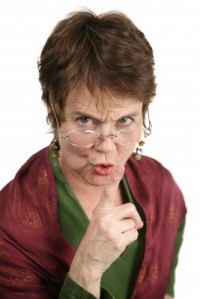 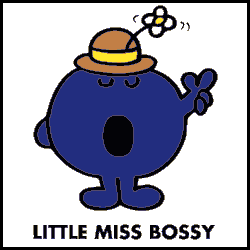 How do we make commands & suggestions?Non-reflexive verbsTo make commandsUse the TU and VOUS forms of a verb in the present tense, but DROP the word tu/vous!For  –er verbs, DROP the s of the tu form.Regarde!					Faites le plein!		Mets de l’huile dans le moteur!		Vérifiez la pression des pneus !To make suggestionsDo the same thing as above, only with the NOUS form of the verb.Allons à Bruxelles!		Tournons à droite!Reflexive verbs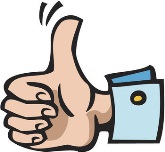 In a POSITIVE command or suggestion, put the reflexive pronoun AFTER the verb. Put a hyphen between the verb and the pronoun.NOTE: “te/t’” changes to “toi” in these commands.Grouille-toi!		Lave-toi!		Dépêchons-nous!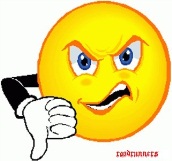  In a NEGATIVE command or suggestion, the reflexive pronoun stays in its normal place.Ne vous inquiétez pas !  		Ne t’amuse pas ! Être is special   (Isn’t it always?)While almost all verbs follow the above patterns, être has irregular imperative forms:	Sois gentil!		Soyez patients!		Soyons à l’heure!	 Be nice!		Be patient!			Let’s be on time!